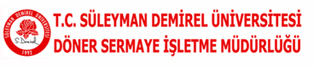 PROJE ÖNERİ FORMU(Üniversite imkanlarıkullanılan faaliyetler için )Proje Detayları* Döner sermaye kapsamında yapılacak  faaliyetlere ait fiyat listesi varsa bu forma eklenecektir.  Yukarıda detayları belirtilen proje birimimizce uygun görülmüş olup, döner sermaye işletmesi kapsamında gerçekleştirildikten sonra bu proje karşılığında, hizmetsunulan gerçek/tüzel kişilerden proje bedeli tahsil edilerek yasal kesintiler düşüldükten sonra kalan kısım gelir gider durumuna göre proje ekibinde görevli öğretim elemanlarına katkı oranları gözetilerek ödeme olarak dağıtılacaktır. Projenin Türü Deney/Test/Analiz vb.Eğitim/Kurs/OrganizasyonÜretimDiğerProjenin AdıHizmet Talep Eden Kişi/Kurum/KuruluşBirim(Fakülte/Enstitü/Yüksekokul/Merkez)Projenin başlangıç tarihiProjenin süresiHizmet bedeli(KDV Hariç)*KDVKDV Dahil Hizmet Bedeli..../..../.….Birim Amiri (Dekan/Müdür)